FAX送信先：03-5273-6749　日本赤十字社東京都支部青少年・ボランティア課　あて　　　　　　　　　　　記入日：令和　　　年　　　月　　　日【令和６年度 青少年赤十字登録内容確認票】★加盟を継続する場合には、必ず返信願います★加盟継続に不安がある場合にはお電話（03-5273-6751）にてご相談ください。学校（園）名　　　　　　　　　　　　　　　　　以下の項目をご確認いただき、変更がある項目について記載してください。(※1,2)　指導者表彰の対象者となります。異動、交代の際は本紙により必ずお知らせください。(※3)　青少年赤十字を取り入れていただく範囲についてです。（全校、学年、学級、クラブなど）(※4)　青少年赤十字に登録する学級、クラブなどの単位数です。(※5)　登録形態が「全校」以外の場合に記入してください。(※6)　青少年赤十字を指導する方の人数です。全校登録の場合は全教員の人数を、クラブ登録の場合は、顧問や担当の先生の人数を記入して下さい。●　無償配付物希望数　　　　　　【受領希望日　　　　月　　　　日】学校（園）名；　　　　　　　　　　　　　　　　　　　　　令和５年度　東京都青少年赤十字活動に関するアンケート貴校での青少年赤十字活動について情報提供いただきたく、実施した活動の□欄に、チェックをお願いします。１．青少年赤十字活動の取り組みについて　（１）　「健康・安全」に関連した活動　　□　救急法等講習会、健康安全プログラム　　□　保健衛生活動　　□　防災教育　（防災に関する活動、「まもるいのち ひろめるぼうさい」の活用等）　　□　その他の活動　（内容；　　　　　　　　　　　　　　　　　　　　　　　　　　　　　　　　　　　　　　　　　　　　）　（２）　「奉仕」に関連した活動　　□　献血推進活動　　□　福祉体験　（車いす、高齢者、妊婦、視覚障がい者疑似体験、パラスポーツ体験等）　　□　清掃活動　（赤十字クリーンプロジェクト　等）　　□　回収活動　（エコキャップ・空き缶・ペットボトル・使用済み切手・プリペイドカード　等）　　□　あいさつ運動　　□　福祉施設の訪問、交流　　□　環境保護活動　　□　募金活動　（支援先；　　　　　　　　　　　　　　　　　　　　　　　　）□　その他の活動　（内容；　　　　　　　　　　　　　　　　　　　　　　　　　　　　　　　　　　　　　　　　　　　　）　（３）　「国際理解・親善」に関連した活動　　□　国際人道法、国際救援活動等に関する活動　　□　１円玉募金（ネパール・バヌアツ）　　□　国際交流活動　　□　その他の活動　（内容；　　　　　　　　　　　　　　　　　　　　　　　　　　　　　　　　　　　　　　　　　　　　）　（４）　その他の特徴的なプログラム　　□　登録式　　□　先見　　□　掲示板　　□　ノーチャイム運動　　□　五分前行動　　□　赤十字・青少年赤十字の学習　　□　SDGｓに関連した活動　（内容；　　　　　　　　　　　　　　　　　　　　　　　　　　　　　　　　　　　　　　）２．その他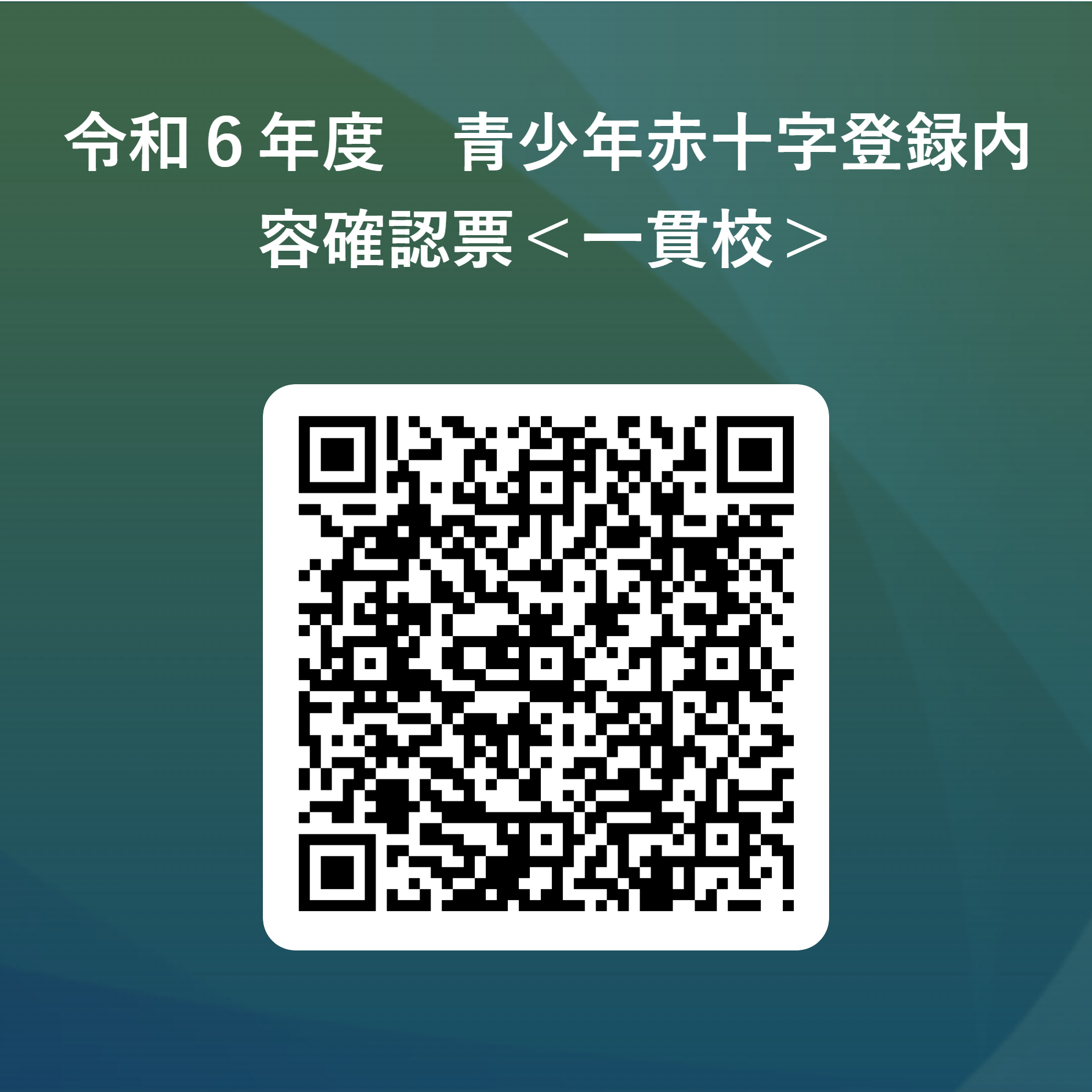 項目項目昨年度（Ｒ５）登録内容変更所在地所在地〒電話番号電話番号FAX番号FAX番号学校（園）長氏名※1学校（園）長氏名※1担当者氏名※2担当者氏名※2登　録　形　態　※3　　　登　録　形　態　※3　　　単　　位　　数　※4単　　位　　数　※4全　　校　　数　全　　校　　数　新年度の人数を必ずご記載ください中　　　  　名（男：　　名、女：　　名）全　　校　　数　全　　校　　数　新年度の人数を必ずご記載ください高　　　  　名（男：　　名、女：　　名）メンバー数※5メンバー数※5新年度の人数を必ずご記載ください中　　　  　名（男：　　名、女：　　名）メンバー数※5メンバー数※5新年度の人数を必ずご記載ください高　　　  　名（男：　　名、女：　　名）指導者数※６管理職新年度の人数を必ずご記載ください名指導者数※６教員新年度の人数を必ずご記載ください　名指導者数※６養教・特支担当新年度の人数を必ずご記載ください名品目令和５年度希望数備考青少年赤十字バッジ個配付対象は新規メンバーとして下さい。青少年赤十字ワッペン個30個を上限とさせていただきます。アンリー･デュナン肖像画、ちかいセットセット教室等に掲示するものです。署名用紙枚1枚で42人分の名前を記入できます。